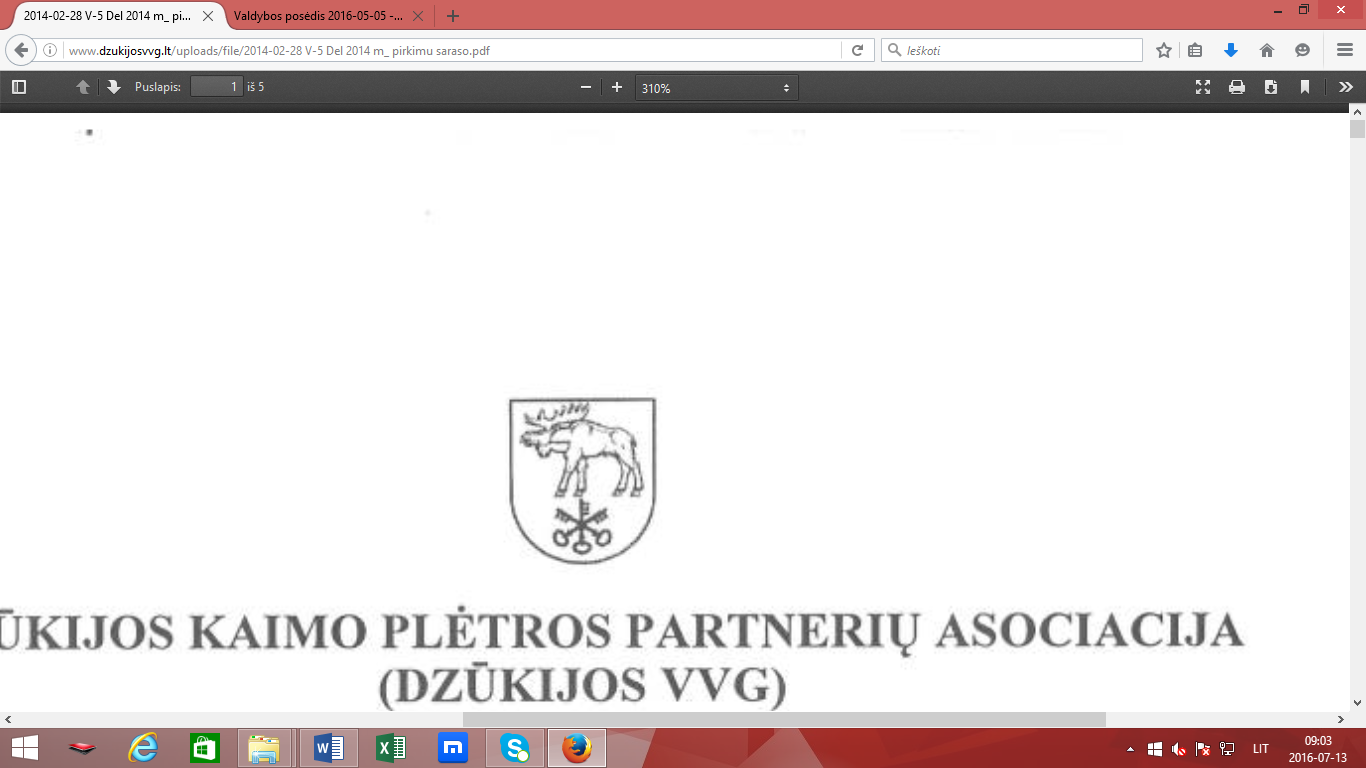 DZŪKIJOS KAIMO PLĖTROS PARTNERIŲ ASOCIACIJA(DZŪKIJOS VVG)VALDYBOS POSĖDŽIODARBOTVARKĖ2015 m. spalio 28 d adresu Vilniaus g. 1, Lazdijai  kviečiamas DZŪKIJOS KAIMO PLĖTROS PARTNERIŲ ASOCIACIJA (DZŪKIJOS VVG) valdybos posėdis.DARBOTVARKĖ:Dėl Dzūkijos VVG vadybos 2015-09-28 posėdžio, protokolo Nr. 1 sprendimo klausimu Nr. 2 dalinio  pakeitimo ir naujo valdybos sprendimo priėmimo dėl Projekto administratoriaus įdarbinimo projekte „Lazdijų rajono kaimo plėtros strategijos parengimas“.